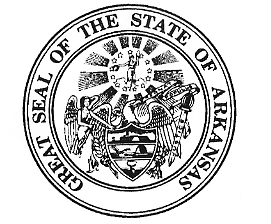 Arkansas Appraiser Licensing and Certification BoardLicensed and Certified Appraiser Renewal Form• Name: ___________________________________________________________________________		(Please print legibly) If your address has changed, please fill out a change form located on the website under the “Appraisers” link.  Then click on the forms link.  Submit with this form to: 	ALCB	101 E. Capitol, Suite 430	Little Rock, AR 72201• License/Certification Number: ________________________• Fee to renew:*   $340 is attached:   Yes	 No*If you are renewing after June 30, 2016 you must include the fee and $50 for each month you are late.• 28 hours of education taken between July 1, 2014 and June 30, 2016 is attached:**   Yes	 No**If your 7 Hour USPAP was taken prior to July of 2014 you must complete it prior to this year’s renewal.Signature: _________________________________________E-mail: ____________________________________________   		Date: ___________________Please mail form and check to:101 E. Capitol, Suite 430Little Rock, AR 72201